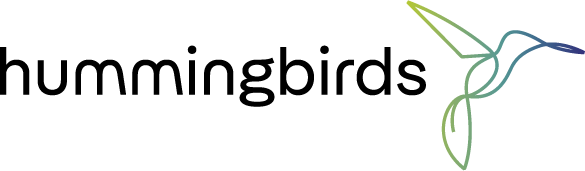 Appel à Manifestation d’intérêt – hummingbirds - 2024Projets de restauration de mangrove et de forêts marécageuses dans le cadre du Label bas-carbone Merci de remplir le tableau ci-dessous avec les informations demandées. Les documents annexes doivent être fournis en pièce-jointe du mail de candidature envoyé à l’adresse hello@hummingbirds.eu avant le 30 juin 2024. Les candidatures non-complètes ne seront pas considérées par le comité de sélection d’hummingbirds. 
Nom du projet Localisation géographique exacte du projetTaille du projet (en hectares)Nom du porteur de projetStructure juridique du porteur de projetLogo du porteur de projetDate de création du porteur de projetPrésentation du porteur de projet (10 lignes maximum) : description des activités, de précédents projets réalisés, de l’équipe, chiffres clésAdresse postale du porteur de projet Site web du porteur de projetContact et présentation du responsable du projet au sein de la structureDurée envisagée du projet (10, 20 ou 30 ans)Description du projet (max 15 lignes) : état et causes de la dégradation, activités considérées et objectifsCoût estimé du projet (dans la mesure du possible, joindre un budget en annexe avec les différents postes)Risques et pré-requisAutres documents à fournir en pièce-jointe du mail de candidatureJustification du droit de gestion sur la zone considérée pour le projetEléments cartographiquesDescription de la dégradation de la mangrove sur la zone avec explication de ses causesDescription des activités de restauration envisagées : activités, indicateurs de moyens, indicateurs de résultat (le porteur de projet pourra trouver un document standard fourni sur le modèle de la méthodologie)Coûts estimés des travaux du projetPhotosTout autre document jugé pertinent par le porteur de projet pour une meilleure compréhension du projet considéré